29.12.2020 ТЕМА: Повторение. Сложение и вычитание многозначных чисел1. Выполните столбиком стр 115 № 6022.Вспомните и выполните стр115 Проверка пройденного № 1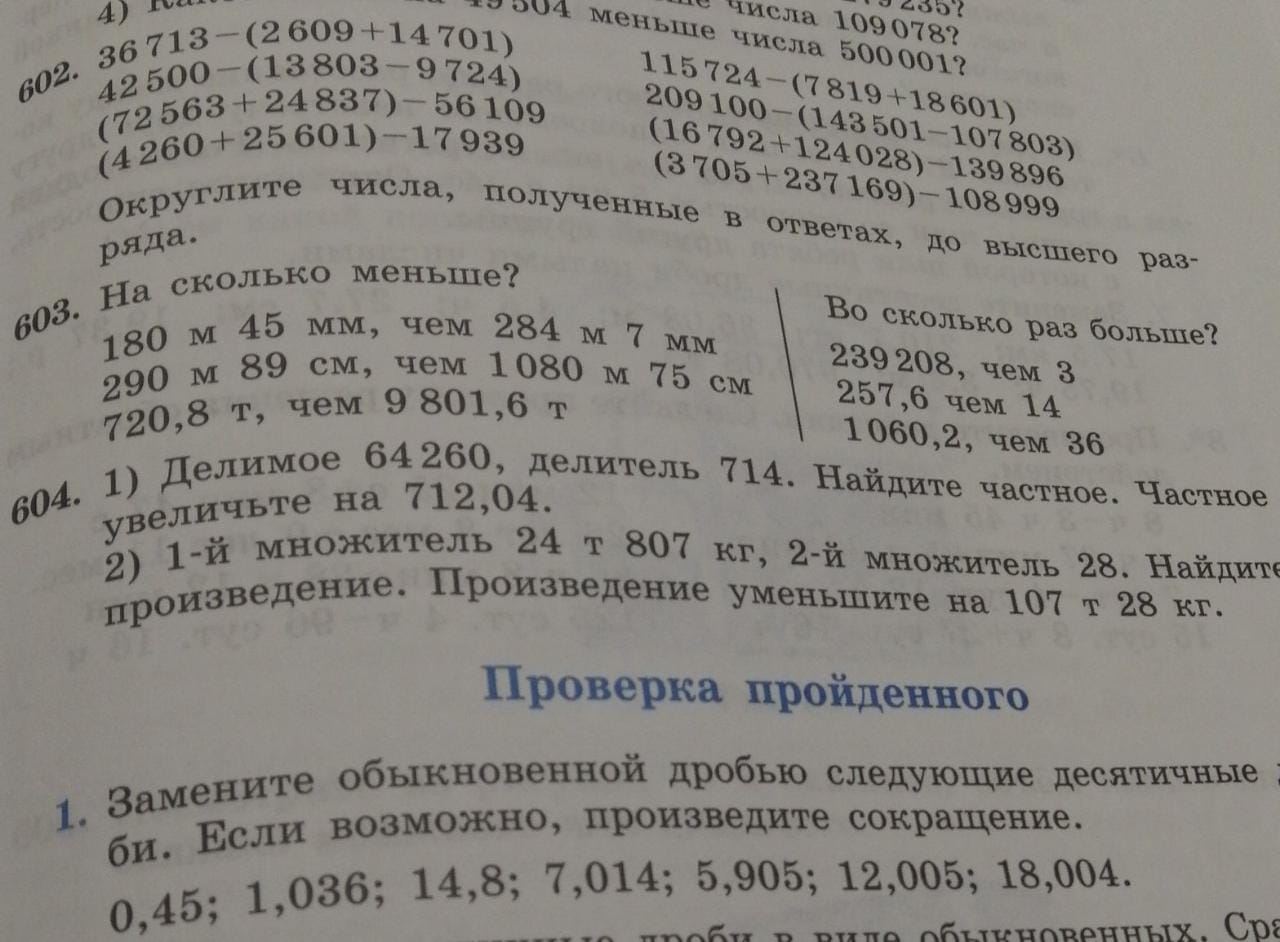 